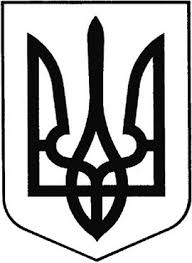 ГРEБІНКІВСЬКА СEЛИЩНА РАДАБілоцeрківського району Київської областіВИКОНАВЧИЙ КОМІТЕТР О З П О Р Я Д Ж E Н Н Явід 10 травня 2022 року                смт Гребінки                              № 63-ОДПро внесення змін до розпорядження селищного голови від 21.03.2022 № 24-ОД «Про визначення переліку та обсягів закупівель товарів, робіт і послуг, що необхідно здійснити для забезпечення потреб Гребінківської селищної ради» зі змінамиУ зв’язку з наявною потребою в закупівлі товарів, робіт і послуг, керуючись постановою Кабінету Міністрів України від 28.02.2022 № 169 «Деякі питання здійснення оборонних та публічних закупівель товарів, робіт і послуг в умовах воєнного стану» зі змінами НАКАЗУЮ:Внести зміни до переліку та обсягів закупівель товарів, робіт і послуг, а саме додати графи 14, 15,16, 17 наступного змісту:«Організація та здійснення «Аварійно-рятувальною службою» аварійно-рятувального обслуговування «Об’єкта». ДК 021:2015: 75250000-3: Послуги пожежних і рятувальних служб. Обсяг закупівлі – 49871,47 грн.».«Утримання та обслуговування електричних мереж від ТП №80 (заміна ввідного проводу СІП 4х16), адміністративного приміщення Гребінківської селищної ради, по проспекту Науки 2, в смт Гребінки, Білоцерківського району, Київської області . ДК 021:2015: 45310000-3 Електромонтажні роботи. Обсяг закупівлі – 5421,79 грн.»«Утримання та обслуговування електричних мереж приміщення стадіону (ТП №80), по проспекту Науки 66, в смт Гребінки, Білоцерківського району, Київської області. ДК 021:2015: 45310000-3 Електромонтажні роботи. Обсяг закупівлі – 11258,29 грн.»«Бензин марки А-95, дизельне паливо. ДК 021:2015: 09130000-9: Нафта і дистиляри – 108000,00 грн»Контроль за виконанням цього розпорядження залишаю за собою.Селищний голова 	Роман ЗАСУХА